OBSERVAÇÕES: DEVE SER ANEXADO A ESTA PRESTAÇÃO DE CONTAS O RELATÓRIO FINANCEIRO EXTRAÍDO DO SISTEMA DA FUNDAÇÃO DE APOIO.SOLICITAR AOS ESTUDANTES PARTICIPANTES DO PROJETO O PREENCHIMENTO DO FORMULÁRIO DE PARTICIPAÇÃO NO PROJETO NO LINK https://forms.gle/fR77dokKwwgi9Mm4AI.A) Relação de participantes do projeto, sem remuneração pela Fundação de ApoioI.B) Relação de bolsistasI.C) Relação de Prestadores de Serviços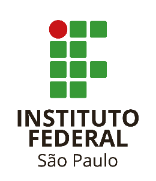 RELATÓRIO FINAL DE PRESTAÇÃO DE CONTAS DE PROJETOS DE PESQUISA E INOVAÇÃO COM FUNDAÇÃO DE APOIO1. DADOS GERAIS DO PROJETO1. DADOS GERAIS DO PROJETO1. DADOS GERAIS DO PROJETONÚMERO PROCESSOIndicar o número do processo SUAP de tramitação do projetoIndicar o número do processo SUAP de tramitação do projetoTÍTULO DO PROJETOCAMPUSFUNDAÇÃO DE APOIO FUNARBE        FACTO          FAI.UFSCAR FUNARBE        FACTO          FAI.UFSCARCOORDENADORNome do Coordenador do projetoNome do Coordenador do projetoPRONTUÁRIOCARGOE-MAILTELEFONE2. RESUMO FINANCEIRO DO PROJETO2. RESUMO FINANCEIRO DO PROJETO2. RESUMO FINANCEIRO DO PROJETO2.1. VALOR TOTAL DO PROJETO2.1. VALOR TOTAL DO PROJETO2.2. VALOR TOTAL DEPOSITADO2.2. VALOR TOTAL DEPOSITADO(caso haja divergência no valor previsto e valor repassado, justificar)2.3. DESPESAS DA FUNDAÇÃO 2.3. DESPESAS DA FUNDAÇÃO Indicar valor total recolhido para despesas da Fundação.2.4. RESSARCIMENTO INSTITUCIONAL 2.4. RESSARCIMENTO INSTITUCIONAL Para projetos longos, detalhar data de depósito e valor. Para projetos sem incidência, indicar “sem incidência”.2.5. RECURSOS NÃO UTILIZADOS2.5. RECURSOS NÃO UTILIZADOSAo final do projeto, indicar o valor do saldo remanescente, ou então indicar “Não houve saldo”.Anexar as guias de recolhimento dos itens 2.4 e 2.5, conforme IN 01, de março de 2017.DEVE SER ANEXADO A ESTA PRESTAÇÃO DE CONTAS O RELATÓRIO FINANCEIRO EXTRAÍDO DO SISTEMA DA FUNDAÇÃO DE APOIOAnexar as guias de recolhimento dos itens 2.4 e 2.5, conforme IN 01, de março de 2017.DEVE SER ANEXADO A ESTA PRESTAÇÃO DE CONTAS O RELATÓRIO FINANCEIRO EXTRAÍDO DO SISTEMA DA FUNDAÇÃO DE APOIOAnexar as guias de recolhimento dos itens 2.4 e 2.5, conforme IN 01, de março de 2017.DEVE SER ANEXADO A ESTA PRESTAÇÃO DE CONTAS O RELATÓRIO FINANCEIRO EXTRAÍDO DO SISTEMA DA FUNDAÇÃO DE APOIO3. RESUMO DAS ATIVIDADES DESENVOLVIDAS3. RESUMO DAS ATIVIDADES DESENVOLVIDAS3. RESUMO DAS ATIVIDADES DESENVOLVIDAS4. CUMPRIMENTO DE METAS (inserir/excluir campos conforme número de metas do projeto)4. CUMPRIMENTO DE METAS (inserir/excluir campos conforme número de metas do projeto)4. CUMPRIMENTO DE METAS (inserir/excluir campos conforme número de metas do projeto)META/ATIVIDADECONDIÇÃO FINAL1. Concluída Concluída parcialmente Não realizada2. Concluída Concluída parcialmente Não realizada3. Concluída Concluída parcialmente Não realizada4. Concluída Concluída parcialmente Não realizada5. Concluída Concluída parcialmente Não realizada6. Concluída Concluída parcialmente Não realizada7. Concluída Concluída parcialmente Não realizada8. Concluída Concluída parcialmente Não realizada5. ALTERAÇÕES EM RELAÇÃO AO PLANO DE TRABALHO COM JUSTIFICATIVARelacionar as alterações em relação ao plano de trabalho, e justificar a necessidade da alteração.Atenção especial a alteração em relação a aquisição de itens ou transposição / remanejamento de recursos.Metas não iniciadas ou parcialmente concluídas devem ser justificadas neste item.6. OBJETIVOS E RESULTADOS ALCANÇADOSDescrever de forma objetiva os resultados alcançados6.1. Impactos gerados com o projetoDescrever impactos sociais e/ou ambientais e/ou benefícios alcançados pelo parceiro, no caso de projetos cooperativos, em termos de ganho de competitividade, nos termos da Lei 10.973/20047. INDICADORESTIPO DE PRODUÇÃOQUANTIDADEPublicação em periódicosPublicação em Anais de EventosApresentação de trabalho em eventosLivros publicadosCapítulos de livrosOrientações concluída de trabalho de conclusão de curso (TCC)Orientações concluída de iniciação científicaOrientações concluída em pós-graduação Lato SensuOrientações concluída em pós-graduação Stricto SensuOutro tipo de produção (cadastrado na Plataforma Lattes)Especificar:  Detalhe aqui a(s) produção(ões) científica(s)/tecnológica(s) quantificadas anteriormente:Detalhe aqui a(s) produção(ões) científica(s)/tecnológica(s) quantificadas anteriormente:Detalhe aqui a(s) produção(ões) científica(s)/tecnológica(s) quantificadas anteriormente:Detalhe aqui a(s) produção(ões) científica(s)/tecnológica(s) quantificadas anteriormente:Detalhe aqui a(s) produção(ões) científica(s)/tecnológica(s) quantificadas anteriormente:Detalhe aqui a(s) produção(ões) científica(s)/tecnológica(s) quantificadas anteriormente:8. PROPRIEDADE INTELECTUAL8. PROPRIEDADE INTELECTUAL8. PROPRIEDADE INTELECTUAL8. PROPRIEDADE INTELECTUAL8. PROPRIEDADE INTELECTUAL8. PROPRIEDADE INTELECTUALDeclaro que o projeto a) Não gerou resultado passível de proteção intelectual b) Gerou resultado passível de proteção intelectual, por meio da tecnologia denominada: (indicar o nome da tecnologia) Caso (b), informo que já entrei em contato a INOVA IFSP, expliquei o resultado, e está em análise a melhor forma de proteção intelectual, bem como os mecanismos para formalizar a transferência de tecnologia.Declaro que o projeto a) Não gerou resultado passível de proteção intelectual b) Gerou resultado passível de proteção intelectual, por meio da tecnologia denominada: (indicar o nome da tecnologia) Caso (b), informo que já entrei em contato a INOVA IFSP, expliquei o resultado, e está em análise a melhor forma de proteção intelectual, bem como os mecanismos para formalizar a transferência de tecnologia.Declaro que o projeto a) Não gerou resultado passível de proteção intelectual b) Gerou resultado passível de proteção intelectual, por meio da tecnologia denominada: (indicar o nome da tecnologia) Caso (b), informo que já entrei em contato a INOVA IFSP, expliquei o resultado, e está em análise a melhor forma de proteção intelectual, bem como os mecanismos para formalizar a transferência de tecnologia.Declaro que o projeto a) Não gerou resultado passível de proteção intelectual b) Gerou resultado passível de proteção intelectual, por meio da tecnologia denominada: (indicar o nome da tecnologia) Caso (b), informo que já entrei em contato a INOVA IFSP, expliquei o resultado, e está em análise a melhor forma de proteção intelectual, bem como os mecanismos para formalizar a transferência de tecnologia.Declaro que o projeto a) Não gerou resultado passível de proteção intelectual b) Gerou resultado passível de proteção intelectual, por meio da tecnologia denominada: (indicar o nome da tecnologia) Caso (b), informo que já entrei em contato a INOVA IFSP, expliquei o resultado, e está em análise a melhor forma de proteção intelectual, bem como os mecanismos para formalizar a transferência de tecnologia.Declaro que o projeto a) Não gerou resultado passível de proteção intelectual b) Gerou resultado passível de proteção intelectual, por meio da tecnologia denominada: (indicar o nome da tecnologia) Caso (b), informo que já entrei em contato a INOVA IFSP, expliquei o resultado, e está em análise a melhor forma de proteção intelectual, bem como os mecanismos para formalizar a transferência de tecnologia.9. AQUISIÇÃO/PRODUÇÃO DE BENS9. AQUISIÇÃO/PRODUÇÃO DE BENS9. AQUISIÇÃO/PRODUÇÃO DE BENS9. AQUISIÇÃO/PRODUÇÃO DE BENS9. AQUISIÇÃO/PRODUÇÃO DE BENS9. AQUISIÇÃO/PRODUÇÃO DE BENS Declaro que não foram adquiridos e/ou produzidos bens patrimoniados em nome do IFSP A relação de bens adquiridos ou produzidos patrimoniados encontram-se no ANEXO II deste relatório Declaro que não foram adquiridos e/ou produzidos bens patrimoniados em nome do IFSP A relação de bens adquiridos ou produzidos patrimoniados encontram-se no ANEXO II deste relatório Declaro que não foram adquiridos e/ou produzidos bens patrimoniados em nome do IFSP A relação de bens adquiridos ou produzidos patrimoniados encontram-se no ANEXO II deste relatório Declaro que não foram adquiridos e/ou produzidos bens patrimoniados em nome do IFSP A relação de bens adquiridos ou produzidos patrimoniados encontram-se no ANEXO II deste relatório Declaro que não foram adquiridos e/ou produzidos bens patrimoniados em nome do IFSP A relação de bens adquiridos ou produzidos patrimoniados encontram-se no ANEXO II deste relatório Declaro que não foram adquiridos e/ou produzidos bens patrimoniados em nome do IFSP A relação de bens adquiridos ou produzidos patrimoniados encontram-se no ANEXO II deste relatório10. AVALIAÇÃO DA FUNDAÇÃO DE APOIOAtribua uma nota de 1 (menor nota) a 5 (maior nota) para os quesitos abaixo10. AVALIAÇÃO DA FUNDAÇÃO DE APOIOAtribua uma nota de 1 (menor nota) a 5 (maior nota) para os quesitos abaixo10. AVALIAÇÃO DA FUNDAÇÃO DE APOIOAtribua uma nota de 1 (menor nota) a 5 (maior nota) para os quesitos abaixo10. AVALIAÇÃO DA FUNDAÇÃO DE APOIOAtribua uma nota de 1 (menor nota) a 5 (maior nota) para os quesitos abaixo10. AVALIAÇÃO DA FUNDAÇÃO DE APOIOAtribua uma nota de 1 (menor nota) a 5 (maior nota) para os quesitos abaixo10. AVALIAÇÃO DA FUNDAÇÃO DE APOIOAtribua uma nota de 1 (menor nota) a 5 (maior nota) para os quesitos abaixoRapidez / agilidade da Fundação na tramitação do projetoRapidez / agilidade da Fundação na tramitação do projetoRapidez / agilidade da Fundação na tramitação do projetoRapidez / agilidade da Fundação na tramitação do projeto(  ) 1       (  ) 2       (  ) 3       (  ) 4       (  ) 5(  ) 1       (  ) 2       (  ) 3       (  ) 4       (  ) 5Rapidez / agilidade da Fundação na execução do projetoRapidez / agilidade da Fundação na execução do projetoRapidez / agilidade da Fundação na execução do projetoRapidez / agilidade da Fundação na execução do projeto(  ) 1       (  ) 2       (  ) 3       (  ) 4       (  ) 5(  ) 1       (  ) 2       (  ) 3       (  ) 4       (  ) 5Suporte e prestação de informações à execução do projeto Suporte e prestação de informações à execução do projeto Suporte e prestação de informações à execução do projeto Suporte e prestação de informações à execução do projeto (  ) 1       (  ) 2       (  ) 3       (  ) 4       (  ) 5(  ) 1       (  ) 2       (  ) 3       (  ) 4       (  ) 5Sistema adotado pela Fundação (funcionalidade)Sistema adotado pela Fundação (funcionalidade)Sistema adotado pela Fundação (funcionalidade)Sistema adotado pela Fundação (funcionalidade)(  ) 1       (  ) 2       (  ) 3       (  ) 4       (  ) 5(  ) 1       (  ) 2       (  ) 3       (  ) 4       (  ) 5Comentários/ObservaçõesComentários/ObservaçõesComentários/ObservaçõesComentários/ObservaçõesComentários/ObservaçõesComentários/ObservaçõesASSINATURA DO COORDENADOR ASSINATURA DO COORDENADOR ASSINATURA DO COORDENADOR ASSINATURA DO COORDENADOR ASSINATURA DO COORDENADOR ASSINATURA DO COORDENADOR Declaro que:a) me responsabilizo pelas informações contidas neste relatório, bem como veracidade e atualização das informações lançadas no sistema de controle da Fundação de Apoio; b) os recursos foram utilizados exclusivamente para execução do projeto;c) não houve concessão de bolsa a servidores ou pagamento pela prestação de serviços de pessoas físicas ou jurídicas com a mesma finalidade (inciso I, parágrafo 1º, art. 12 do Decreto 7.423/2010).Local e data: __________________________ , _______ / _______ / _______Declaro que:a) me responsabilizo pelas informações contidas neste relatório, bem como veracidade e atualização das informações lançadas no sistema de controle da Fundação de Apoio; b) os recursos foram utilizados exclusivamente para execução do projeto;c) não houve concessão de bolsa a servidores ou pagamento pela prestação de serviços de pessoas físicas ou jurídicas com a mesma finalidade (inciso I, parágrafo 1º, art. 12 do Decreto 7.423/2010).Local e data: __________________________ , _______ / _______ / _______Declaro que:a) me responsabilizo pelas informações contidas neste relatório, bem como veracidade e atualização das informações lançadas no sistema de controle da Fundação de Apoio; b) os recursos foram utilizados exclusivamente para execução do projeto;c) não houve concessão de bolsa a servidores ou pagamento pela prestação de serviços de pessoas físicas ou jurídicas com a mesma finalidade (inciso I, parágrafo 1º, art. 12 do Decreto 7.423/2010).Local e data: __________________________ , _______ / _______ / _______Declaro que:a) me responsabilizo pelas informações contidas neste relatório, bem como veracidade e atualização das informações lançadas no sistema de controle da Fundação de Apoio; b) os recursos foram utilizados exclusivamente para execução do projeto;c) não houve concessão de bolsa a servidores ou pagamento pela prestação de serviços de pessoas físicas ou jurídicas com a mesma finalidade (inciso I, parágrafo 1º, art. 12 do Decreto 7.423/2010).Local e data: __________________________ , _______ / _______ / _______Declaro que:a) me responsabilizo pelas informações contidas neste relatório, bem como veracidade e atualização das informações lançadas no sistema de controle da Fundação de Apoio; b) os recursos foram utilizados exclusivamente para execução do projeto;c) não houve concessão de bolsa a servidores ou pagamento pela prestação de serviços de pessoas físicas ou jurídicas com a mesma finalidade (inciso I, parágrafo 1º, art. 12 do Decreto 7.423/2010).Local e data: __________________________ , _______ / _______ / _______Declaro que:a) me responsabilizo pelas informações contidas neste relatório, bem como veracidade e atualização das informações lançadas no sistema de controle da Fundação de Apoio; b) os recursos foram utilizados exclusivamente para execução do projeto;c) não houve concessão de bolsa a servidores ou pagamento pela prestação de serviços de pessoas físicas ou jurídicas com a mesma finalidade (inciso I, parágrafo 1º, art. 12 do Decreto 7.423/2010).Local e data: __________________________ , _______ / _______ / _______Coordenador do ProjetoANÁLISE PELO COMPESQ ANÁLISE PELO COMPESQ ANÁLISE PELO COMPESQ ANÁLISE PELO COMPESQ ANÁLISE PELO COMPESQ Em reunião realizada em ____ / ____ / _______ o Compesq do Campus ___________________ deliberou pela       (    ) Aprovação   (    ) Reprovação do presente relatório.Em caso de reprovação, anexar Ata, apontando as correções necessárias.Em reunião realizada em ____ / ____ / _______ o Compesq do Campus ___________________ deliberou pela       (    ) Aprovação   (    ) Reprovação do presente relatório.Em caso de reprovação, anexar Ata, apontando as correções necessárias.Em reunião realizada em ____ / ____ / _______ o Compesq do Campus ___________________ deliberou pela       (    ) Aprovação   (    ) Reprovação do presente relatório.Em caso de reprovação, anexar Ata, apontando as correções necessárias.Em reunião realizada em ____ / ____ / _______ o Compesq do Campus ___________________ deliberou pela       (    ) Aprovação   (    ) Reprovação do presente relatório.Em caso de reprovação, anexar Ata, apontando as correções necessárias.Em reunião realizada em ____ / ____ / _______ o Compesq do Campus ___________________ deliberou pela       (    ) Aprovação   (    ) Reprovação do presente relatório.Em caso de reprovação, anexar Ata, apontando as correções necessárias.Presidente do CompesqPARECER DA DIREÇÃO-GERAL PARECER DA DIREÇÃO-GERAL PARECER DA DIREÇÃO-GERAL PARECER DA DIREÇÃO-GERAL PARECER DA DIREÇÃO-GERAL a) Os resultados esperados foram alcançados?(   ) Sim    (   ) NãoObservações: b) Os bens adquiridos / produzidos foram devidamente patrimoniados?(   ) Sim    (   ) Não    (   ) Não se AplicaObservações: c) Os recursos não utilizados foram devolvidos?(   ) Sim      (   ) Não houve saldo    Observações: caso não tenha sido devolvido, apontar aqui. Trata-se de uma irregularidade que reprova o relatório.Com base na análise do relatório e evidências apresentadas considero o Relatório de Prestação de Contas:(  ) Aprovado     (  ) Reprovado, devendo o coordenador providenciar as exigências abaixo no prazo de 30 diasLocal e data: __________________________ , _______ / _______ / _______a) Os resultados esperados foram alcançados?(   ) Sim    (   ) NãoObservações: b) Os bens adquiridos / produzidos foram devidamente patrimoniados?(   ) Sim    (   ) Não    (   ) Não se AplicaObservações: c) Os recursos não utilizados foram devolvidos?(   ) Sim      (   ) Não houve saldo    Observações: caso não tenha sido devolvido, apontar aqui. Trata-se de uma irregularidade que reprova o relatório.Com base na análise do relatório e evidências apresentadas considero o Relatório de Prestação de Contas:(  ) Aprovado     (  ) Reprovado, devendo o coordenador providenciar as exigências abaixo no prazo de 30 diasLocal e data: __________________________ , _______ / _______ / _______a) Os resultados esperados foram alcançados?(   ) Sim    (   ) NãoObservações: b) Os bens adquiridos / produzidos foram devidamente patrimoniados?(   ) Sim    (   ) Não    (   ) Não se AplicaObservações: c) Os recursos não utilizados foram devolvidos?(   ) Sim      (   ) Não houve saldo    Observações: caso não tenha sido devolvido, apontar aqui. Trata-se de uma irregularidade que reprova o relatório.Com base na análise do relatório e evidências apresentadas considero o Relatório de Prestação de Contas:(  ) Aprovado     (  ) Reprovado, devendo o coordenador providenciar as exigências abaixo no prazo de 30 diasLocal e data: __________________________ , _______ / _______ / _______a) Os resultados esperados foram alcançados?(   ) Sim    (   ) NãoObservações: b) Os bens adquiridos / produzidos foram devidamente patrimoniados?(   ) Sim    (   ) Não    (   ) Não se AplicaObservações: c) Os recursos não utilizados foram devolvidos?(   ) Sim      (   ) Não houve saldo    Observações: caso não tenha sido devolvido, apontar aqui. Trata-se de uma irregularidade que reprova o relatório.Com base na análise do relatório e evidências apresentadas considero o Relatório de Prestação de Contas:(  ) Aprovado     (  ) Reprovado, devendo o coordenador providenciar as exigências abaixo no prazo de 30 diasLocal e data: __________________________ , _______ / _______ / _______a) Os resultados esperados foram alcançados?(   ) Sim    (   ) NãoObservações: b) Os bens adquiridos / produzidos foram devidamente patrimoniados?(   ) Sim    (   ) Não    (   ) Não se AplicaObservações: c) Os recursos não utilizados foram devolvidos?(   ) Sim      (   ) Não houve saldo    Observações: caso não tenha sido devolvido, apontar aqui. Trata-se de uma irregularidade que reprova o relatório.Com base na análise do relatório e evidências apresentadas considero o Relatório de Prestação de Contas:(  ) Aprovado     (  ) Reprovado, devendo o coordenador providenciar as exigências abaixo no prazo de 30 diasLocal e data: __________________________ , _______ / _______ / _______Assinatura e CarimboANEXO I – RELAÇÃO DA EQUIPENomeCPFVínculo com IFSPFinalidadeObs: deixar claro que as atividades de cada um foram diferentes. A Lei proíbe pagamento para a mesma finalidade (bolsista ou prestação de serviços)NomeCPFVínculo com IFSPValorFinalidadeObs: deixar claro que as atividades de cada um foram diferentes. A Lei proíbe pagamento para a mesma finalidade (bolsista ou prestação de serviços)NomeCPFVínculo com IFSPValorFinalidadeNome, ou indicar que não houveObs: deixar claro que as atividades de cada um foram diferentes. A Lei proíbe pagamento para a mesma finalidade (bolsista ou prestação de serviços)ANEXO II –BENS ADQUIRIDOS OU PRODUZIDOS (QUANDO PATRIMONIADOS)NÚMERO PATRIMONIODESCRIÇÃO DO BEMVALORRESPONSÁVEL